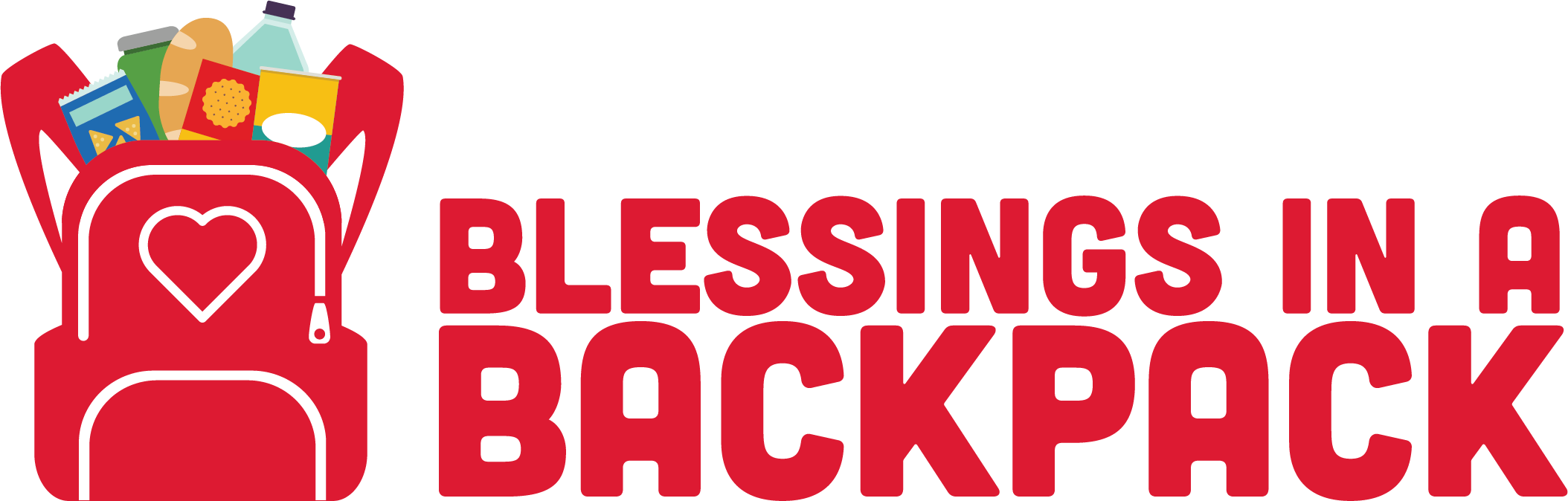 Name:						Address: 						City, State, Zip												Phone:						Email: 							I want to learn more about how I can help:			Please send me your newsletter: 	Cash $				                                                          Check $					Credit Card $												Learn more about us at: www.blessingsinabackpack.orgName:						Address: 						City, State, Zip												Phone:						Email: 							I want to learn more about how I can help:			Please send me your newsletter: 	Cash $				                                                          Check $					Credit Card $												Learn more about us at: www.blessingsinabackpack.org